Прощай 2 "б" классУчебный год пролетел быстро и незаметно. Очень жаль, что время так быстро проходит. Позади остались все переживания. За этот год - мы стали взрослее и многому научились, стали самостоятельнее. В жизни бывает всё. Мы прощаемся со 2 классом. Лето, лето- мы рады тебе! Отдохни от нас милая школа, мы вернемся в сентябре!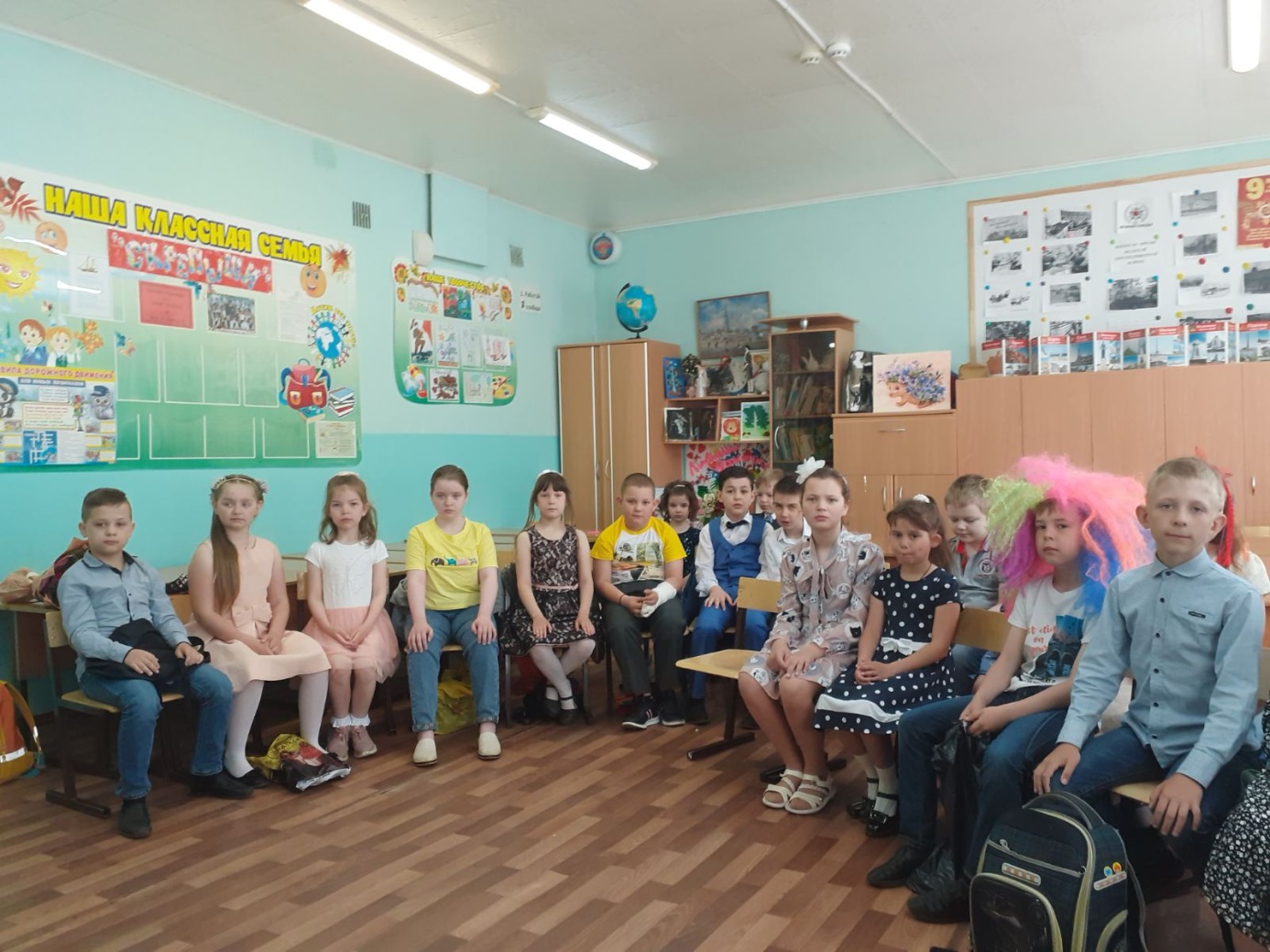 